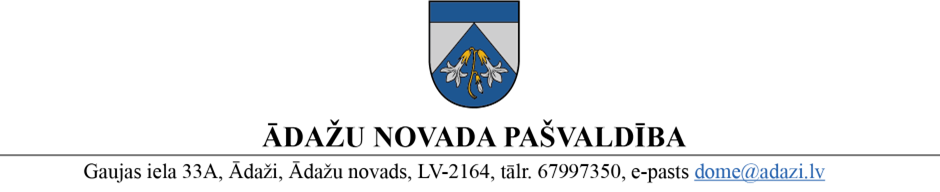 APSTIPRINĀTIar Ādažu novada pašvaldības domes 2023. gada 22. februāra lēmumu (protokols Nr. X § X)SAISTOŠIE NOTEIKUMIĀdažos, Ādažu novadā2023. gada 22.	februārī							Nr. XXKārtība bērnu reģistrēšanai un uzņemšanai 1. klasē Ādažu novada pašvaldības vispārējās izglītības iestādēsIzdoti saskaņā ar Pašvaldību likuma 4. panta pirmās daļas 4. punktu un 44. panta otro daļu  					I. Vispārīgie jautājumiSaistošie noteikumi nosaka bērnu reģistrācijas un uzņemšanas kārtību mācību uzsākšanai 1. klasē Ādažu novada pašvaldības vispārējās izglītības iestādēs.Šie noteikumi attiecas uz bērna likumiskajiem pārstāvjiem - vecākiem vai personām, kuras īsteno bērna aizgādību (turpmāk visi kopā saukti “vecāki”) un vēlas reģistrēt bērnu 1. klasē.  Vecāki piesaka bērnu pamatizglītības ieguves uzsākšanai tajā kalendāra gadā, kad bērnam aprit septiņi gadi.Pamatojoties uz ģimenes ārsta atzinumu par bērna veselības stāvokli un psiholoģisko sagatavotību, bērns var sākt pamatizglītības ieguvi vienu gadu vēlāk, un saskaņā ar vecāku vēlmi vienu gadu agrāk. Šajos noteikumos noteiktie mēneši un datumi attiecas uz katru kārtējo gadu.Balstoties uz izglītības iestādes ieteikumu, pašvaldības dome līdz 1. martam nosaka atveramo 1. klašu skaitu un izglītojamo maksimālo skaitu klasē.Izglītības iestāde nodrošina vecākiem iespēju saņemt informāciju par iestādes īstenotajām izglītības programmām, klašu skaitu un skolēnu maksimālo pieļaujamo skaitu klasē. II. Bērnu uzņemšanas kārtībaBērnu uzņemšana izglītības iestādēs notiek šādā prioritārā secībā:Ādažu novada administratīvajā teritorijā deklarētie bērni, kuru vismaz viena vecāka deklarētā dzīvesvieta ir Ādažu pilsētā vai tajā Ādažu novada pagastā, kurā atrodas vecāka izvēlētā prioritārā izglītības iestāde;Ādažu novada administratīvajā teritorijā deklarētie bērni, kuru brāļi un māsas apgūst pamatizglītības programmu konkrētā izglītības iestādē (izņemot, ja brālis vai māsa ir kārtējā gada absolvents), un kuru vismaz viena vecāka deklarētā dzīvesvieta ir Ādažu novada administratīvajā teritorijā;Ādažu novada administratīvajā teritorijā deklarētie bērni, kuru vismaz viena vecāka deklarētā dzīvesvieta ir Ādažu novada administratīvajā teritorijā;cita novada administratīvajā teritorijā deklarētie bērni iesniegumu reģistrācijas secībā, kuru brāļi un māsas apgūst pamatizglītības programmu konkrētā izglītības iestādē (izņemot kārtējā gada absolventus) pēc tam, kad bērni ir uzņemti 8.1., 8.2. un 8.3. punkta gadījumā;cita novada administratīvajā teritorijā deklarētie bērni iesniegumu reģistrācijas secībā pēc tam, kad bērni ir uzņemti 8.1., 8.2., 8.3. un 8.4. punkta gadījumā.Iesniegumu iesniegšana un reģistrācija bērnu uzņemšanai 1.klasēs jaunajam mācību gadam notiek no 1. līdz 30. aprīlim.Piesakot bērnu mācību uzsākšanai izvēlētās izglītības iestādes 1. klasē klātienē, vecāki iesniedz izglītības iestādes direktoram adresētu iesniegumu (pielikumā), uzrādot vecāka personu apliecinošu dokumentu. Ar drošu elektronisko parakstu parakstītu iesniegumu var nosūtīt elektroniski uz iestādes oficiālo e-pasta adresi.Bērnus uz vietu 1. klasē reģistrē iesniegumu iesniegšanas secībā katras izglītības iestādes reģistrā (turpmāk – reģistrs). Iesniegumus, kas iesniegti 8.4. un 8.5. punkta gadījumā , reģistrē atsevišķi.  Pašvaldības dzimtsarakstu nodaļa līdz 10. maijam pārbauda, vai iesniegumos norādītā bērna un vismaz viena no vecākiem deklarētā dzīvesvieta ir Ādažu novada administratīvajā teritorijā. Neatbilstības gadījumā izglītības iestāde veic izmaiņas reģistrā 11. punktā noteiktajā kārtībā. Izglītības iestāde līdz 1. jūnijam informē vecākus par bērna uzņemšanu izglītības iestādē vai atteikumu, nosūtot informāciju uz iesniegumā norādīto e-pasta adresi. Atteikuma gadījumā norāda iemeslu.Par atteikumu uzņemt izglītības iestādē Ādažu novada administratīvajā teritorijā deklarēto bērnu, izglītības iestādes direktors rakstiski informē pašvaldības Izglītības un jaunatnes nodaļu, kas konsultējas ar bērna vecāku un koordinē vietas piešķiršanu tajā izglītības iestādē, kurā ir brīva vieta.Saņemot informāciju par bērna uzņemšanu izglītības iestādē, ne vēlāk, kā līdz augusta pēdējai darba dienai vecāks iesniedz izglītības iestādē šādus dokumentus: izziņu par pirmsskolas izglītības programmas apguvi un bērna sasniegumu aprakstu (ja ir). Ja bērnam ir ārvalstī izsniegts izglītību apliecinošs dokuments, pievieno lēmumu par izglītības dokumenta atzīšanu Latvijas Republikā, ja objektīvu iemeslu dēļ iestāde nevar iegūt to patstāvīgi. Izziņas neesamība par pirmsskolas izglītības programmas apguvi nav iemesls atteikumam;bērna medicīnisko karti (veidlapa Nr. 026/u) un profilaktiskās potēšanas kartes (veidlapa 063/u) kopiju.    Vecāks iespējami ātri informē izglītības iestādi, ja viņš izvēlas citu izglītības iestādi pēc iesnieguma iesniegšanas par bērna uzņemšanu 1. klasē.III. Klašu komplektēšanaKlases komplektē līdz 10. jūnijam.Bērnu sadalīšana paralēlklasēs veic pēc nejaušas atlases principa, izmantojot datorprogrammu, šādā kārtībā:bērnus sadala klasēs vienlīdzīgā skaitā, iespējami ievērojot zēnu un meiteņu skaita vienādu proporciju;ja kādā no klasēm paliek brīva vieta, to piešķir 8. punktā noteiktajā kārtībā, nepārsniedzot skolēnu maksimālo skaitu klasē;  izglītojamo sarakstus izdrukā vienā eksemplārā un ievieto katras klases aploksnē, norādot uz tās mācību gadu un klases kārtas numuru. Aploksnes aizlīmē, apzīmogo ar izglītības iestādes zīmogu, un paraksta izglītības iestādes vadītājs un Izglītības un jaunatnes nodaļas vadītājs. Aploksnes nodod glabāšanā izglītības iestādes lietvedības sekretāram un ievieto seifā. Aploksnes atver 1. klases skolēnu vecāku kopsapulcē. Izglītības iestāde organizē 1. klašu vecāku sapulces līdz 15. jūnijam un iepazīstina ar skolēnu sadalījumu paralēlklasēs un mācību procesa organizāciju. Izglītības iestādes direktors ar rīkojumu apstiprina uzņemto skolēnu sarakstus līdz 31. augustam.Ja izglītības iestāde pēc uzņemšanas termiņa beigām saņem vecāku iesniegumus par uzņemšanu saskaņā ar 8. punktu, izglītības iestādes direktors ar rīkojumu uzņem izglītojamo tajā klasē, kur ir brīva vieta.Izglītības iestādes direktora lēmumu par izglītojamā iekļaušanu vai atteikumu iekļaut reģistrā, kā arī par izglītojamā uzņemšanu vai atteikumu uzņemt izglītības iestādē var apstrīdēt pašvaldības Administratīvo aktu strīdu komisijā, iesniedzot iesniegumu personīgi vai pa pastu Ādažu Valsts un pašvaldības vienotajā klientu centrā, Gaujas iela 33A, Ādaži, Ādažu novads. LV-2164, vai Stacijas iela 5, Carnikava, Carnikavas pagasts, Ādažu novads, LV-2163, vai valsts pārvaldes pakalpojumu portālā www.latvija.lv, izmantojot pašvaldības oficiālo elektronisko adresi, vai parakstītu ar drošu elektronisko parakstu, nosūtot uz pašvaldības elektronisko pasta adresi dome@adazi.lv.  IV. Noslēguma jautājumsAr šo noteikumu spēkā stāšanos spēku zaudē Ādažu novada pašvaldības 2022. gada 8. marta saistošie noteikumi Nr. 20/2022 “Kārtība bērnu reģistrēšanai un uzņemšanai 1. klasē Ādažu novada pašvaldības vispārējās izglītības iestādēs”.Pašvaldības domes priekšsēdētāja 						K.Miķelsone Pielikums Ādažu novada pašvaldības 22.02.2023. saistošajiem noteikumiem Nr. XX___________________________________________ (izglītības iestādes nosaukums)__________________________________________(vecāka vārds, uzvārds)___________________________________________ (deklarētās dzīvesvietas adrese)________________________________ (faktiskā adrese (ja atšķiras no deklarētās))________________________________(kontaktinformācija (e-pasts, tālruņa numurs))IESNIEGUMSLūdzu reģistrēt manu meitu/dēlu  _______________________________________________					                             (vārds, uzvārds) ____________________________________ 1. klasē uz __________________mācību gadu                        (izglītības iestādes nosaukums)pamatizglītības programmas apguvei. Bērna deklarētās dzīvesvietas adrese _____________________________________________Faktiskā adrese (ja atšķiras no deklarētās) _________________________________________Apliecinu, ka (atzīmēt atbilstošo):Piezīmes/papildus informācija:_________________________________________________________Parakstot šo iesniegumu, apņemos:ievērot izglītības iestādes nolikumu un iekšējos normatīvos aktus;iesniegumā norādītās informācijas izmaiņu gadījumā informēt par to izglītības iestādi;autorizēties elektroniskajā žurnālā “E-klase” un izmantot to informācijas apmaiņai ar izglītības iestādi, mācību procesa un bērna mācību sasniegumu monitoringam;savlaicīgi un pilnībā apmaksāt mana bērna apmeklēto pulciņu pakalpojumu rēķinus.Piekrītu / Nepiekrītu (vajadzīgo pasvītrot) bērna fotogrāfiju ievietošanai izglītības iestādes oficiālajā tīmekļvietnē un uz informācijas stendiem izglītības procesa norišu atspoguļošanai.    Piekrītu, ka izglītības iestāde apstrādā mana bērna un Likumisko pārstāvju personas datus tikai normatīvajos aktos noteiktajām darbībām izglītības programmas īstenošanai.*202_. gada ___._________					______________________(vecāka paraksts)* Datu apstrādi veic ievērojot tiesību aktos noteiktās prasības datu apstrādei un aizsardzībai, tajā skaitā ievērot Eiropas Parlamenta un Padomes Regulas (ES) 2016/679 par fizisko personu aizsardzību attiecībā uz personas datu apstrādi un šādu datu brīvu apriti un ar ko atceļ Direktīvu 95/46/EK prasības, kas noteiktas 6.panta 1.punkta a); b); c) un e) apakšpunktā. Datu pārzinis personas datu apstrādei ir Ādažu novada pašvaldība, reģistrācijas Nr. 90000048472, juridiskā adrese Gaujas iela 33A, Ādaži, Ādažu novads, LV-2164. Papildu informācija par personas datu apstrādi publicēta pašvaldības tīmekļvietnes www.adazi.lv sadaļā “Pašvaldība / Dokumenti / Privātuma politika”.PASKAIDROJUMA RAKSTSĀdažu novada pašvaldības 2023. gada 22. februāra saistošajiem noteikumiem Nr.  XX  “Kārtība bērnu reģistrēšanai un uzņemšanai 1. klasē Ādažu novada pašvaldības vispārējās izglītības iestādēs”Ādažu novada pašvaldības domes priekšsēdētāja 				K.MiķelsoneBērna personas kods-bērns deklarēts (kopā ar vienu no vecākiem) tajā Ādažu novada pagastā, kurā atrodas iesniegumā norādītā izglītības iestādebērna deklarētā dzīvesvieta (kopā ar vienu no vecākiem) ir Ādažu novadā, brālis vai māsa mācās iesniegumā norādītajā izglītības iestādēbērns deklarēts (kopā ar vienu no vecākiem) Ādažu novadābērns deklarēts citā pašvaldībā, brālis vai māsa mācās iesniegumā norādītajā izglītības iestādēbērns deklarēts citā pašvaldībāPaskaidrojuma raksta sadaļas un norādāmā informācijaMērķis un nepieciešamības pamatojumsšo noteikumu izdošanas mērķis ir noteikt bērnu vienotu reģistrēšanas kārtību Ādažu novada pašvaldības vispārējo izglītības iestāžu 1. klasēs, tai skaitā, rindas kārtību, kādā bērni tiek nodrošināti ar vietām 1. klasē, prioritāro secību vietas piešķiršanai, kā arī kārtību, kādā tiek komplektētas klases;šie noteikumi nepieciešami tādēļ, ka 25.10.2022. stājās spēkā grozījumi Izglītības likumā, nosakot, ka ar 2023. gada 1. septembri 1. klasē turpmāk netiks īstenota pamatizglītības mazākumtautību programma; pastāvošais tiesiskais regulējums ir nepilnīgs, jo pašvaldības spēkā esošie saistošie noteikumi ir izdoti pamatojoties uz spēku zaudējušu likumu “Par pašvaldībām”, kā arī Izglītības likumā  ir veikti grozījumi attiecībā uz mazākumtautību programmu īstenošanas izbeigšanu ar 2023. gada 1. septembri;Pašvaldību likuma 4. panta pirmās daļas 4. punkts noteic pašvaldības autonomo funkciju gādāt par iedzīvotāju izglītību un likuma 44. panta otrā daļa noteic, ka dome var izdot saistošos noteikumus, ievērojot likumos vai Ministru kabineta noteikumos paredzēto funkciju izpildes kārtību.Fiskālā ietekme uz pašvaldības budžetu noteikumu īstenošanas fiskālās ietekmes prognoze uz pašvaldības budžetu:samazina vai palielina ieņēmumu daļu – nav attiecināms;samazina vai palielina izdevumu daļu – nav attiecināms; noteikumiem nebūs ietekme uz citām pozīcijām budžeta ieņēmumu vai izdevumu daļā;informācija par nepieciešamajiem resursiem sakarā ar jaunu institūciju vai darba vietu veidošanu un esošo institūciju kompetences paplašināšanu, lai nodrošinātu šo noteikumu izpildi (saistībā ar 5., 6. sadaļu) – paredzams, ka šo noteikumu izpildei nav nepieciešams veidot pašvaldības jaunas institūcijas, darba vietas vai paplašināt esošo institūciju kompetenci.Sociālā ietekme, ietekme uz vidi, iedzīvotāju veselību, uzņēmējdarbības vidi pašvaldības teritorijā, kā arī uz konkurencisociālā ietekme – plānots, ka noteikumi pozitīvi ietekmēs cilvēku dzīvesveidu, labsajūtu, sabiedrību kopumā, jo nodrošinās vienotu un pārskatāmu kārtību bērnu uzņemšanai 1. klasē pašvaldības vispārējās izglītības visās iestādēs, kā arī nodrošinās uzņemšanu prioritārā secībā, vispirms uzņemot Ādažu novada administratīvajā teritorijā deklarētos bērnus tiem tuvākajā izglītības iestādē;ietekme uz vidi  – noteikumu īstenošana neradīs ietekmi uz vidi;ietekme uz iedzīvotāju veselību – nav attiecināms: ietekme uz uzņēmējdarbības vidi pašvaldības teritorijā – nav attiecināma;:ietekme uz konkurenci – šiem noteikumiem nav ietekmes uz konkurenci.Ietekme uz administratīvajām procedūrām un to izmaksāminstitūcija, kurā privātpersona var vērsties šo noteikumu piemērošanā, ir Ādažu novada pašvaldības vispārējās izglītības iestādes - Ādažu vidusskola un Carnikavas pamatskola; galvenie procedūras posmi un privātpersonām veicamās darbības, ko paredz šie noteikumi, ir šādi – lai pieteiktu bērnu mācībām 1. klasē, vecāki no 1. līdz 30. aprīlim iesniedz izglītības iestādes direktoram adresētu iesniegumu. Galvenās izmaiņas no iepriekšējiem noteikumiem attiecas uz pieteikšanās periodu – tas samazināts no trim uz vienu mēnesi; paredzētās administratīvo procedūru izmaksas – nav paredzētas. Ietekme uz pašvaldības funkcijām un cilvēkresursiempašvaldību funkcijas, kuru izpildei tiek izstrādāti šie noteikumi, ir gādāt par iedzīvotāju izglītību, tostarp nodrošināt iespēju iegūt obligāto izglītību; pašvaldības cilvēkresursi, kas tiks iesaistīti šo noteikumu īstenošanā – pašvaldības izglītības iestāžu un administrācijas Izglītības un jaunatnes nodaļas personālresursi. Netiks veidotas jaunas darba vietas un netiks uzlikti jauni pienākumi vai uzdevumi esošajiem darbiniekiem. Informācija par izpildes nodrošināšanušo noteikumu izpildē tiks iesaistītas šādas institūcijas – pašvaldības vispārējās izglītības iestādes un administrācijas Izglītības un jaunatnes nodaļa. Nav paredzēta jaunu institūciju izveide, esošo likvidācija vai reorganizācija; šo noteikumu izpildes nodrošināšanai nepieciešami resursi – tikai cilvēkresursi. Prasību un izmaksu samērīgums pret ieguvumiem, ko sniedz mērķa sasniegšanaŠie noteikumi ir piemēroti iecerētā mērķa sasniegšanas nodrošināšanai un paredz tikai to, kas ir vajadzīgs minētā mērķa sasniegšanai un pašvaldības izraudzītie līdzekļi ir piemēroti leģitīma mērķa sasniegšanai, un pašvaldības rīcība ir atbilstoša.Izstrādes gaitā veiktās konsultācijas ar privātpersonām un institūcijāmšo noteikumu izstrādes procesā notika konsultācijas ar pašvaldības izglītības iestādēm.  Atsevišķas konsultācijas ar sabiedrības pārstāvjiem (tostarp biedrībām, nodibinājumiem, apvienībām, u.tml.) nenotika;konsultācijām tika izmantots šāds sabiedrības līdzdalības veids:  pēc noteikumus izskatīšanas Izglītības, kultūras, sporta un sociālā komitejā, to projekts tika publicēts pašvaldības oficiālajā tīmekļa vietnē www.adazi.lv, kā arī informācija par projektu tika publicēta sociālajā tīklā - pašvaldības Facebook kontā, lai sasniegtu mērķgrupu, kā arī noskaidrotu pēc iespējas plašākas sabiedrības viedokli;sabiedrības pārstāvji izteica šādus priekšlikumus un iebildumus – [nosaukt un norādīt, kuri no tiem tika ņemti vērā];pēc šo noteikumu projekta publicēšanas sabiedrības viedokļa noskaidrošanai, tika saņemti šādi viedokļi – [norādīt viedokļu apkopojumu un izvērtējumu (iesniedzēji, vērā ņemtie viedokļi, vērā neņemtie viedokļi, pamatojums)];no institūcijām tika [vai netika] saņemti šādi viedokļi un atzinumi – [norādīt to apkopojumu un izvērtējumu (vērā ņemtie viedokļi, vērā neņemtie viedokļi, pamatojums) – gan tādi, kas saņemti, pamatojoties uz normatīvajos aktos noteiktu pienākumu, gan lūgti pēc pašvaldības iniciatīvas, gan sniegti pēc institūcijas iniciatīvas];informācija par cita veida saziņu un konsultācijām [ja tādas bijušas].